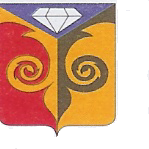 Администрация  Петрозаводского сельского поселения456947 с. Петропавловка Кусинского муниципального района Челябинской областиул. Спартак – 4 	Тел. 3 – 72 – 22,    3 –7 1 – 25,    3 – 71 – 75ИНН 7434000983; КПП 743401001; БИК 047532000; ОКПО 04268509Р/С  40703810700002000005________________________________________________________________ПОСТАНОВЛЕНИЕ«09»_ноября 2018 г. № 20с. ПетропавловкаО принятии решения об участии в Конкурсе    В  рамках  реализации Приоритетного проекта  «Формирование комфортной городской среды» , в соответствии с Федеральным законом от 06.10.2003г. №131 –ФЗ «Об общих  принципах организации местного самоуправления в Российской Федерации»:    ПОСТАНОВЛЯЕТ:1. Петрозаводское сельское  поселение принимает решение об участии в проведении Всероссийского конкурса лучших проектов создания комфортной городской среды (далее – Конкурс). 2 Заявки, предложения  от населения по выбору общественных и дворовых территорий для участия в конкурсе,  предлагаемых  для участия в Конкурсе,  принимаются  в администрации Петрозаводского сельского поселения на бумажном носителе с 8-00до 16-00, либо по электронной почте adm_petr@mail.ru с  14 декабря 2018г по 14 января 2019г. 3. Настоящее  постановление вступает в силу со дня его подписания и подлежит  опубликованию на официальном сайте Петрозаводского сельского поселения.4.Контроль за исполнением настоящего постановления оставляю за собой.Глава Петрозаводского сельского  поселения	Р.Ф. Сайфигазин